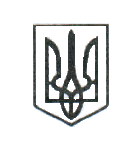 ЛЮБОТИНСЬКА МІСЬКА РАДА                                                                                   ХАРКІВСЬКА ОБЛАСТЬ                                                                                                             СЕСІЯ ___ СКЛИКАННЯРІШЕННЯ Про надання дозволу на розробку проєкту землеустрою щодо відведення земельної  ділянки гр. Тесленку Костянтину Вікторовичу        Розглянувши заяву гр. Тесленка Костянтина Вікторовича, який  зареєстрований за адресою: ----------------. з проханням надати дозвіл на розробку проєкту землеустрою щодо відведення земельної ділянки орієнтовною площею  0,0600 га для ведення індивідуального садівництва в м. Люботин, садівниче товариство «Квітучій сад» ділянка № 52, відповідно до ст.ст. 12, 116, 118, 121, 122  Земельного кодексу України, керуючись   ст.ст. 26, 50 Закону України «Про землеустрій», ст. 26 Закону України  «Про місцеве самоврядування в Україні»,  Люботинська міська радаВ И Р І Ш И Л А :1. Надати дозвіл гр. Тесленку Костянтину Вікторовичу на розробку проєкту землеустрою щодо відведення земельної ділянки орієнтовною площею  0,0600 га із земель комунальної власності територіальної громади, категорії сільськогосподарського призначення, для ведення індивідуального садівництва, розташованої: садівниче товариство «Квітучій сад», ділянка № 52, м. Люботин,  Харківська обл.                                         2. гр. Тесленку К.В. замовити виготовлення проєкту землеустрою щодо відведення земельної ділянки у розробника документації із землеустрою відповідно до вимог Закону України «Про землеустрій».    3. Контроль за виконанням даного рішення покласти на постійну депутатську комісію з питань містобудування, будівництва, земельних відносин та охорони природи.  Міський голова                                                                                      Леонід ЛАЗУРЕНКО__________________    № ___________________                                    проєкт